2014-2015 Academic CalendarFall Semester 2014Spring Semester 2015Intersession 2015Summer I 2015Summer II 2015Fall 2015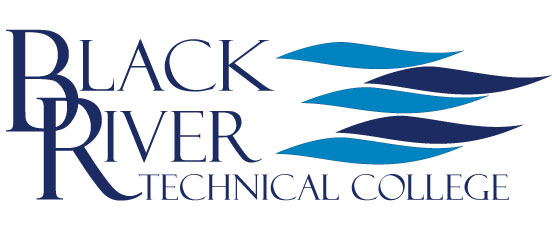 Faculty report backAug 11 (M)Registrationthrough Aug 13 (W)Orientation for Fall (first-time & transfer students)Aug 14-15 (R-F)Classes beginAug 18 (M)Last Day to Add a Class(es)Aug 20 (W)Labor Day Holiday (Campus Closed)Sept 1 (M)Mid Term ExamsOct 6 – 11 (M-S)Intent to Graduate Form DueOct 13 (M)Fall Break for Students(faculty workdays)Oct 13-14 (M-T)Last Day to Drop a Class(es)Oct 17 (F)Spring Registration for Returning Students  Nov 3 – Jan 7 Campus Connect OpensNov 3 (M)Thanksgiving Holiday (Campus Closed)Nov 27 – 28 (R-F)Spring Registration (first-time & transfer students)Nov 10 – Jan 7 Final ExamsDec 3 – 9 (W-T)Faculty WorkdaysDec 10 – 12 (W-F)Commencement Dec 11 (R)Christmas & New Year’s Holidays (Campus Closed)Dec 24 – Jan 2 77 class days including finals + 10 faculty workdays = 87 faculty workdays77 class days including finals + 10 faculty workdays = 87 faculty workdaysOrientation for Spring (first-time & transfer students)Jan 8 – 9 (R-F)Faculty report backJan 5 (M)Registrationthrough Jan 7 (W)Classes beginJan 10 (S)Last Day to Add a Class(es)Jan 14 (W)Martin Luther King Day (No Classes – Admin Office Open)Jan 19 (M)Midterm ExamsMarch 2 – 7 (M-S)Intent to Graduate Form DueMarch 9 (M)Last Day to Drop a Class(es)March 13 (F)Spring BreakMarch 23 – 27 (M-F)Registration / Summer I & II and Fall for Returning Students (Campus Connect Opens)April 6 (M)Intersession/ Sum I & II Registration (first-time & transfer students)April 13 (M)Final ExamsApril 29-May 5 (W-T)Faculty workdaysMay 6 – 7 (W-R)Commencement May 7 (R)76 class days including finals + 7 faculty workdays =83 faculty workdays76 class days including finals + 7 faculty workdays =83 faculty workdays2 days Faculty Inservice days during summer months2 days Faculty Inservice days during summer monthsOrientation for Intersessionfirst-time & transfer studentsMay 1 (F)Registrationthrough May 6 (W)Last Day to Add/Drop a Class(es)May 11 (M)Classes begin (M-R 8:00am-2:30pm)May 11 (M)Final ExamsMay 21 (R)Registration(first-time & transfer students)May 11 (M)Orientation for Summer Ifirst-time & transfer studentsMay 21 (R)Memorial Day Holiday (Campus Closed)May 25 (M)Classes begin (M – R)May 26 (T)Last Day to Add a Class(es)May 28 (R)Last Day to Drop a Class(es)June 11 (R)Final ExamsJune 25 (R)19 days for Summer I classes19 days for Summer I classesRegistration(first-time & transfer students)June 24 (W)Orientation for Summer IIfirst-time & transfer studentsJune 30 (T)Classes begin (M – R)July 1 (W)Last Day to Add a Class(es)July 1 (W)Independence Day Holiday (Campus Closed)July 3 (F)Fall Registration (first-time & transfer students)July 13 (M)-Aug 12 (W) Last Day to Drop a Class(es)July 16 (R)Final ExamsJuly 30 (R)18 days for Summer II classes18 days for Summer II classesFaculty Report BackAugust 10 (M)Classes begin August 17 (M)